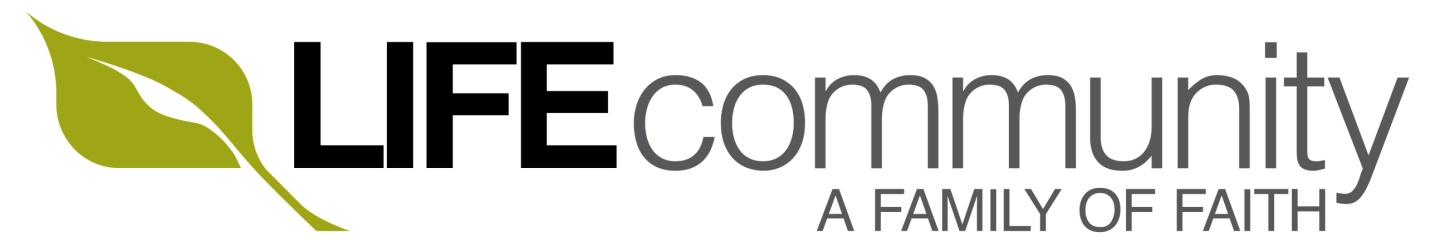 Chapel Release for Leading Edge AcademyThis permits the release of my child, _______________________________, to Jaime Johnson, Jessica Darley, or their designate for Chapel (Optional Release Time) once a week for up to one hour during the 2020-2021 school year. Student’s Grade 		_____________________Date				_____________________Parent/Guardian Signature	____________________________________Chapel Release Times: 	K-6th		WednesdaysEach grade will meet for 45 min except Kinder which will meet for 30 min7th-8th 		Tuesdays during lunch9th-12th 	Monday during lunch (FCA Club) Chapel Locations: 	Elementary (K-6th): Kid City at Life Community Church	Junior High (7th-8th): Teen Center at Life Community Church 	High School (9th-12th): The Lecture Hall at Leading Edge Academy 